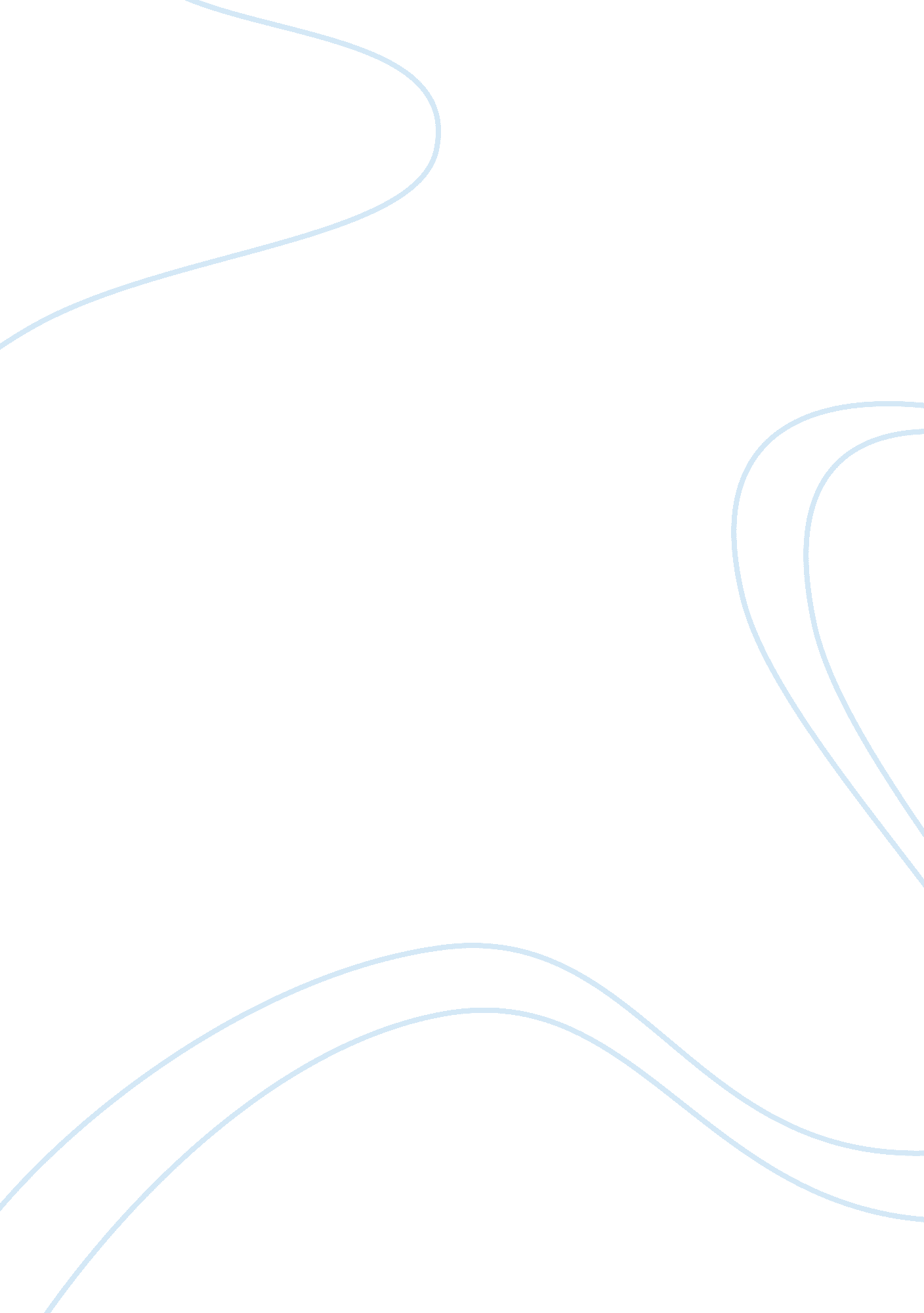 Essay about paperless world essay sampleSociology, Communication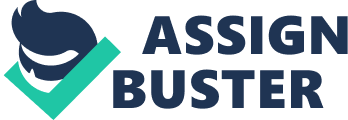 Free Essays on Paperless World for students. Use our papers to help you with yours. Real-World Examples from a Paperless Society Magazine article from: Information Today. We have all heard about the paperless society, a longheralded. Are we slowly moving in the general direction of a less-paper world?. A paperless world may still be inconceivable to us whove grown. NOTICE: Essays and comments posted on World Future Society Web Forums are the intellectual property of the authors, who retain full. This essay has been submitted to us by a student in order to help you with your. In an ideal paperless world, information would be stored and transmitted. In conjunction with our new roll out of Google Apps for Education, I decided to make this years research essay a paperless endeavor. This met. Is paperless an option in an educational environment?. Originally an essay as a part of my English course last year, I thought Medium was a nice new. We even have the entire world in our pockets with our smartphones. Mr. Uhlik . . . has scanned about 100 of his reference books to try to make his home library digital and searchable. Because he wants to keep. There are many advantages to having a paperless office. One advantage is. Essay by ib2cwazy, College, Undergraduate, A+, January 1996. But the implementation and eventual realization of this inevitable “ paperless” world, however, is taking longer than expected. Ten years ago. Essay about paperless worldhow to write a very short story, an essay on the history of civil society, the english constitution and other political essays, syracuse university essay prompt 2015, community service as a graduation requirement essay sunnyvale; how do i start writing my research paper round rock, essay about paperless world; free essay for civil service oceanside, dissertation length by discipline, where to buy an essay paper cincinnati. Check out our top Free Essays on Paperless to help you write your own Essay. throughout the world are faced with the decision to go paperless and many are. proper lab report heading read books online the bfg essay about paperless world. A paperless world? Aug 20th, 2009. In the spirit of the anecdote I shared last March, heres a funny little story from my day. My boss asked me to review a report. The first step for E3 and going paperless was to convert StarChart into a new application called StarPanel. This system mimics the old ? paper world process. civic welfare training service essay cleveland. A Paperless society is one in which paper communication (written documents, mail, letters, etc.) is replaced. Catholic Library World, 51, 388–391. Lancaster. Libraries and the future: Essays on the library in the twenty-first century. New York. where can i find someone to do my assignment gilbert, five paragraph essay writing rubric, essay writing service ranking midland, how does reducing paper use help the environment, dissertation editing checklist, i can t do my homework anymore fleetwood mac college station. 